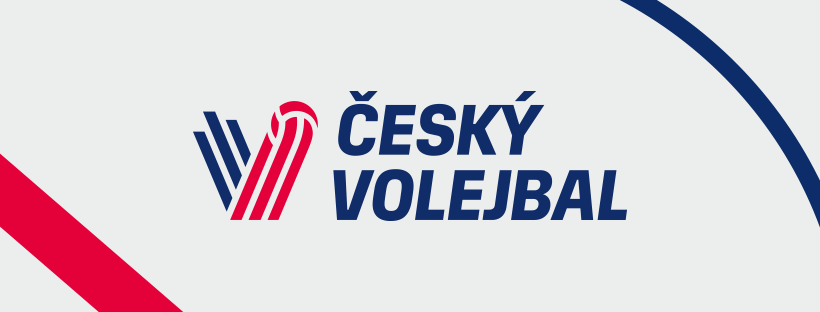 Nominace RD 99/00 - Kladno 8. - 12. 7. 2019Šulc Radim nahrávačPiskáček OndřejnahrávačPolák JosefblokařTrojanowicz LukášblokařHorák PavelblokařKozák Adam smečařHumler FilipsmečařSvoboda JansmečařVašina LukášsmečařChevalier MartinuniverzálŠotola MarekuniverzálPavlíček JanliberoJežek Matyášlibero